فعاليت هاي اداره حفظ نباتات شهرستان در سال 99 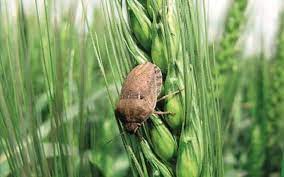 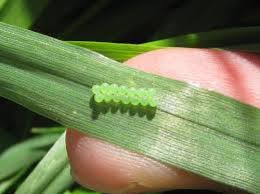 گزارش عملکرد یکساله واحد صنایع تبدیلی و غذایی شهرستان اصفهان در سال 1399مدیریت و تایید سوخت ماهانه حدود بیست طرح صنایع تبدیلی و غذایی به میزان حدود یک میلیون هفتصد هزار لیتر در سالپیگیری و اقدام تا حصول نتیجه صدور 12 پروانه تاسیس صنایعپیگیری و اقدام تا حصول نتیجه صدور 15 پروانه بهره برداریصدور 8 مجوز طرح  توسعه صنایعصدور 10 موافقت اولیهبازدید از اماکن اجرای طرحهای صنایع جهت صدورپروانه ها و اخذ انشعاب برق،گاز و اب 35 مورد. بررسی و تایید در خواست تمدید تعداد 18 فقره پروانه نظام صنفیبررسی و تایید در خواست صدور 20 فقره پروانه نظام صنفیمشاوره با اشخاص حقوقی و حقیقی در خصوص چگونگی و شرایط ایجاد انواع صنایع تبدیلی و غذایی به صورت روزانه ، در کل سال به تعداد حدودا 70 مورد 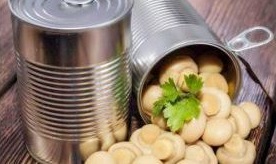 گزارش عملکرد اداره امور مالی مدیریت جهاد کشاورزی شهرستان اصفهان در سال مالی 1399الف – جذب اعتبارات هزینه ای به مبلغ کل 1،955،845،000 ریال به شرح ذیل: الف – 1- بابت پرداخت هزینه های قبوض مصرفی و غذای نگهبان و سایر مبلغ 905،545،000 ریال الف-2- بابت پرداخت هزینه های مبارزه با کرونا مبلغ 235،000،000 ریال الف -3- بابت پرداخت هزینه های محصولات راهبردی علوفه و چغندرقند مبلغ 268،500،000 ریال الف -4- بابت پرداخت هزینه های کشت دانه های روغنی مبلغ 70،000،000 ریال الف -5- بابت پرداخت هزینه های محصولات گلخانه ای ، گندم و سبزی و صیفی مبلغ 476،800،000 ریال ب – جذب اعتبارات تملک دارائیهای سرمایه ای به مبلغ کل 17،939،263،810 ریال بشرح ذیل : ب-1- هزینه از محل اعتبارات تملک دارائیهای سرمایه ای در غالب اعتبارات استانی به صورت اسناد خزانه مبلغ 7،152،000 ریال ب-2- هزینه از محل اعتبارات تملک دارائیهای سرمایه ای در غالب اعتبارات نقدی به مبلغ 3،519،000،000 ریال ب-3- هزینه از محل اعتبارات تملک دارائیهای سرمایه ای در غالب اعتبارات ملی (حفظ کاربری و اجرای احکام قضایی) مبلغ 7،268،263،810 ریال تا پایان فروردین 1400انجام گردیده و برآورد می گردد جمع کل اعتبارات قابل جذب تا پایان تیرماه 1400 مبلغ 19،753،009،110 ریال می باشد. 1- لازم به ذکر است که بابت هزینه های خودرو استیجاری شاغل در مدیریت به مبلغ  1،545،062،000 ریال هنوز اعتباری در نظر گرفته نشده که در صورت تامین اعتبار از طریق سازمان می بایستی این مهم از محل فصل 7 اعتبارات تملک دارائیهای سرمایه ای جذب گردد و (هزینه قطعی ذکر شده تا پایان فروردین 1400 می باشد).2- هزینه تعمیرات خودرو با لحاظ نمودن مدیریت هزینه تا پایان سال مالی 1400 می شود 1،000،000،000 ریال علیهذا هنوز تمهیداتی در خصوص تامین اعتبار صورت نپذیرفته است.3- پیشنهاد می گردد بدلیل فراز و نشیب بیماری همه گیر کرونا بودجه مناسب سالیانه در قالب طرح بهداشت فردی ،لوازم جانبی و ساختمان به اعتبارات استانی افزوده شود.4- با عنایت به عدم تخصیص از طرح مرتبط با خودروهای استیجاری مدیریت ، لذا پیشنهاد می گردد انعقاد قرارداد و تائید کارکرد توسط مدیریت انجام و تأمین اعتبار آن بابت پرداخت هزینه از طریق اعتبارات متمرکز سازمان انجام شود.  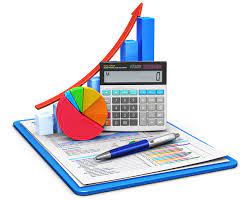 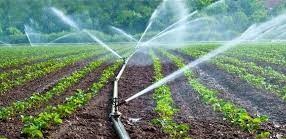 گزارش عملکرد فعالیت های اداره ترویج  و آموزش شهرستان - سال 1399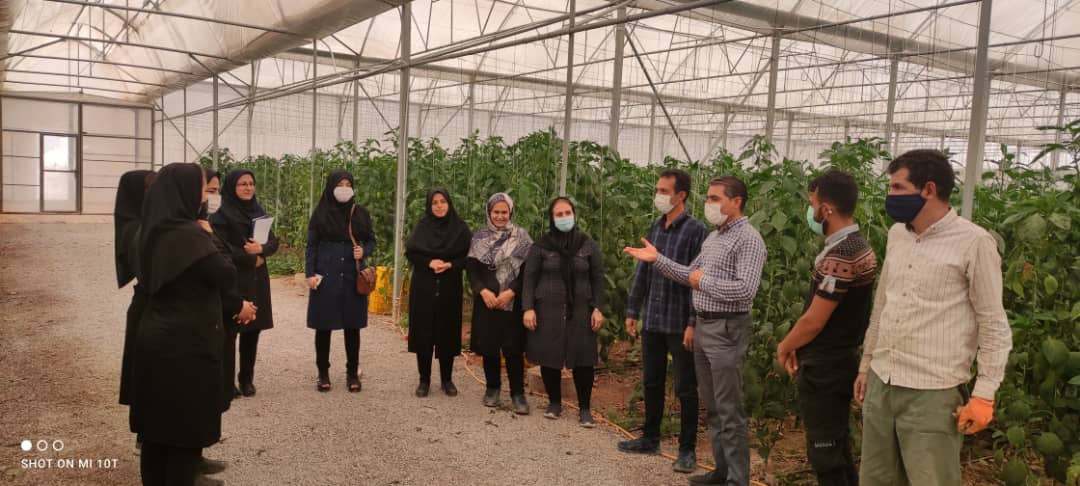 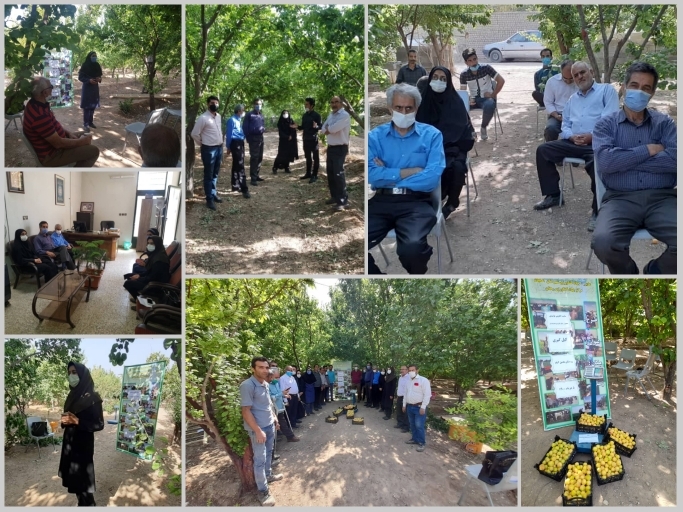 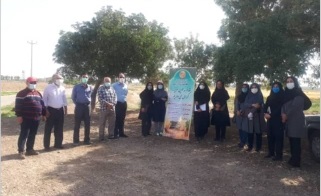 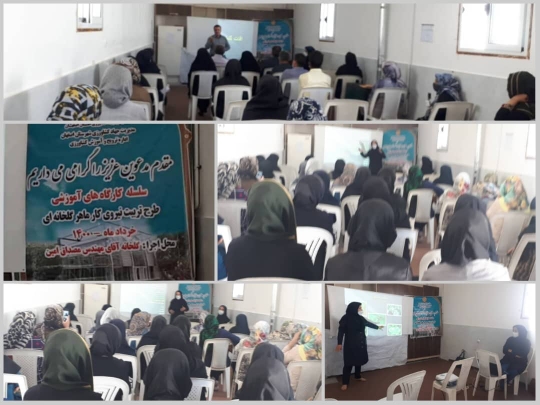 ردیفعناوین شاخصواحد سنجش MUعملکردردیفعناوین شاخصواحد سنجش MUعملکرد1شاخص 1-مديريت تلفیقی ردیابی، پایش، نظارت و كنترل عوامل خسارتزاهكتار800002شاخص 2-توسعه شبكه هاي مراقبت و پيش آگاهيهكتار750003شاخص 3-مبارزه بیولوژیک و غیرشیمیایی با آفاتهكتار57004شاخص 4- بهینه سازی و نظارت بر مدیریت آفتکشها و تجهیزات مربوطه مورد6205شاخص 5-ردیابی ، شناسایی و کنترل عوامل خسارتزای گیاهی قرنطینه ایهكتار23000سازمان جهاد کشاورزی استان اصفهانسازمان جهاد کشاورزی استان اصفهانسازمان جهاد کشاورزی استان اصفهانسازمان جهاد کشاورزی استان اصفهانسازمان جهاد کشاورزی استان اصفهانشاخص های  ارزیابی عملکرد  مدیریت جهاد کشاورزی شهرستان اصفهانشاخص های  ارزیابی عملکرد  مدیریت جهاد کشاورزی شهرستان اصفهانشاخص های  ارزیابی عملکرد  مدیریت جهاد کشاورزی شهرستان اصفهانشاخص های  ارزیابی عملکرد  مدیریت جهاد کشاورزی شهرستان اصفهانشاخص های  ارزیابی عملکرد  مدیریت جهاد کشاورزی شهرستان اصفهانامور فنی مهندسی و آب و خاکامور فنی مهندسی و آب و خاکامور فنی مهندسی و آب و خاکامور فنی مهندسی و آب و خاکامور فنی مهندسی و آب و خاکرديفعنوان شاخصواحد سنجش
  ( MU )عملكرد سال 1398عملكرد سال 13991تعداد رودخانه های دائمی112تعداد قنوات5015013تعداد چشمه554تعداد چاه عمیق مجوز دار154315435تعداد چاه عمیق غیر مجاز54546تعداد چاه نیمه عمیق غیر مجاز557655767تجهیز و نوسازی اراضی کشاورزیهکتار008تسطیح لیزری اراضی کشاورزیهکتار009احداث شبکه های آبیاری درجه 3 و 4متر طول7606933010احداث شبکه های آبیاری درجه 3 و4هکتار190/15233/2511توسعه روش های نوین آبیاری (تحویل شده)هکتار1628/51316/22توسعه روش های نوین آبیاری (در حال اجرا)هکتار44142361/1412انتقال آب کشاورزیکیلومتر0013بازسازی و مرمت قنواترشته3230**14اجرای عملیات آب و خاک در تعاونی های تولیدهکتار*513.1640جمععملکرد واحد طرح و برنامه سال 1399عملکرد واحد طرح و برنامه سال 1399عملکرد واحد طرح و برنامه سال 1399عملکرد واحد طرح و برنامه سال 1399عنوان فعالیتفعالیت های انجام شدهتعدادتوضیحاتbصدور مجوز فعالیت مشاغل خانگی مستقل45صدور مجوز در رشته های پرورش دام سبک، گل و گیاهان زینتی، پرورش قارچ خوراکی،پرورش ماهیان زینتی،پخت نان خانگی، تولید زعفران،bصدور مجوز فعالیت مشاغل خانگی پشتیبان1(افراد تحت پوشش ثبت شده6 نفر)bتشکیل پرونده جهت دریافت تسهیلات مشاغل خانگی مستقل و ارجاع به اداره کار29به مبلغ2900 میلیون ریالbتشکیل پرونده جهت دریافت تسهیلات مشاغل خانگی پشتیبان و ارجاع به اداره کار2به مبلغ 2000 میلیون ریالbانجام بازدید از طرحهای مشاغل خانگی50جهت تکمیل فرم بازرسی از طرح مشاغل خانگیتسهیلاتپیگیری امور مربوط به اشتغال پایدار روستایی و عشایری جهت اخذ تسهیلاتمستمر و حدود 200 موردجذب تسهیلات معادل 376 میلیاردریالتسهیلاتانجام امور مربوط به سامانه سیتا(سامانه یکپارچه تسهیلات اعتباری)  و مشاوره  و بررسی پرونده های متقاضیان تسهیلات و تائید و ارسال به سازمانمستمر و بیش از 150 موردجذب تسهیلات معادل 1250میلیارد ریالتسهیلاتانجام امور مربوط به سامانه بهین یاب(سامانه تامین مالی بنگاههای کوچک و متوسط طرح رونق تولید) و مشاوره و راهنمائی متقاضیان تسهیلاتمستمر و بیش از 70 موردجذب تسهیلات معادل 847 میلیارد ریالتسهیلاتپیگیری مصوبات کارگروه تسهیل و رفع موانع تولید و راهنمائی و معرفی متقاضیان تسهیل و رفع موانع تولید به سازمانموارد متعددتسهیلاتپیگیری و تکمیل فرایند امهال تسهیلات مشمولین بند خ ماده 33 قانون ششم توسعه استمهال وام های کشاورزی1369 فقرهاستمهال وام های کشاورزی مربوط به بانکهای کشاورزی، رفاه و ملتتسهیلاتپیگیری امور مربوط به کشاورز کارت جهت اخذ تسهیلات سرمایه در گردش175 نفر با سطح 1058.7 هکتار و جذب تسهیلات معادل 21174میلیون ریالافتتاح پروژههماهنگی با ادارات مدیریت جهت پروژه های قابل افتتاح هفته دولت5 موردانتخاب طرح های شاخص جهت افتتاحافتتاح پروژههماهنگی با ادارات مدیریت جهت پروژه های قابل افتتاح هفته جهاد کشاورزی6 موردانتخاب طرح های شاخص جهت افتتاحافتتاح پروژههماهنگی با ادارات مدیریت جهت پروژه های قابل افتتاح دهه مبارک فجر9910موردانتخاب طرح های شاخص جهت افتتاحدفترچه کشاورزیصدور و اصلاح دفترچه های کشاورزی (گواهی های موقت)بیش از 50 فقرهتسریع در امور خدمات رسانی کشاورزی به ارباب رجوع در سطح مراکز و مدیریت شهرستانآمار و اطلاعاتبه روز رسانی آمار و اطلاعات پایه بهره برداران شهرستان و پیگیری مسائل مربوط به ورود اطلاعات به "سامانه سیمای کشاورزی شهرستان اصفهان"34000   بهره بردارساماندهی آمار و اطلاعات کشاورزی و وروداطلاعات به سیمای کشاورزی شهرستانآمار و اطلاعاتطراحی و را ه اندازی فرم های حفظ نباتات در "سامانه سیمای کشاورزی شهرستان اصفهان"3668 کیسه بذرگلرنگتوزیع بذر گلرنگ و سموم شیمیایی یارانه دار از طریق سامانه سیمای کشاورزیآمار و اطلاعاتطراحی و را ه اندازی فرم های بیمه محصولات کشاورزی در "سامانه سیمای کشاورزی شهرستان اصفهان"ثبت 338 موردتوزیع کود شیمیایی تشویقی به بیمه گزاران از طریق سامانه سیمای کشاورزیآمار و اطلاعاتبه روز رسانی و تکمیل مبالغ کمیسیون تقویم130 مورددر سامانه سیمای کشاورزی شهرستانآمار و اطلاعاتنظارت بر سامانه توزیع کود شیمیایی اوره کشت پاییزه شهرستان    ( در "سامانه سیمای کشاورزی شهرستان اصفهان")34000   بهره بردارسه مرحله توزیع کودشیمیایی اورهآمار و اطلاعاتپشتیبانی سامانه سیمای کشاورزی شهرستان اصفهانروزانهرفع ایرادات و اشکالات واقع شده در سامانه مراکز جهاد و شرکتهاآمار و اطلاعاتپیگیری و پاسخگویی استعلام های قضایی مربوط به دفترچه های کشاورزی6 موردآمار و اطلاعاتپیگیری و انجام امور مربوط به "سامانه جامع پهنه بندی و مدیریت داده ها"مقایسه اطلاعات ثبت شده در سامانه با اطلاعات تایید شده توسط واحدهای تخصصی و رفع تناقضات از طریق نامه نگاری با مراکز و واحدها تا وصول به نتیجه مطلوبآمار و اطلاعاتاجرای  طرح آمارگیری هزینه تولید در مراکز جهاد کشاورزی و ثبت مشخصات در سامانه مربوطه46موردبحرانتهیه و ثبت اطلاعات آمایش شهرستان در سامانه مدیریت بحران شهرستان35 موردکلیه زیربخشهای کشاورزی موجود در شهرستانبحراندریافت و ثبت اطلاعات بهره برداران خسارت دیده فاقد بیمه نامه ناشی از موارد متعدد از جمله آتش سوزی، سیل و ... و بایگانی اطلاعات در صورت تخصیص اعتبارموارد متعددمراجعه حضوری وگفتگو با کشاورزانبحرانجمع آوری و ثبت اطلاعات خسارات اولیه ناشی از حوادث و ارسال به سازمان بلافاصله پس از زمان وقوع4 مورد ثبت خسارت اولیهثبت خسارات ناشی از سیل مرداد ماه- سرمازدگی مهرماه- سیل آذرماه و خشکسالی (عدم کاشت) در سامانه مدیریت بحرانبحرانانجام مکاتبات مستمر با ادارات و مراکز جهاد کشاورزی در خصوص مدیریت بحران و کاهش مخاطرات کشاورزیموارد متعددارسال دستورالعملها و مقررات مربوط به جلسات کارگروههای استانی مدیریت بحران و کاهش مخاطرات کشاورزیبحرانانجام مکاتبات مستمر با فرمانداری در خصوص مدیریت بحران و کاهش مخاطرات کشاورزیموارد متعددتهیه و اعلام گزارش فعالیتهای انجام شده در سطح شهرستان به فرمانداریکارگروه هابرگزاری کارگروه های کشاورزی ، آب و منابع طبیعی شهرستان اصفهان (کارگروه توسعه کشاورزی شهرستان اصفهان)9 جلسهمحل برگزاری فرمانداری اصفهانکارگروه هامشارکت در کارگروه های مختلف مدیریت شهرستانموارد متعددهمکاریسامانه رصدثبت اسامی شاغلین بخش کشاورزی در سامانه رصد اشتغال736موردبیمه محصولات کشاورزیپیگیری مصوبات ستاد بیمه محصولات کشاورزی و برگزاری کارگروه های بیمه محصولات کشاورزی سطح شهرستانموارد متعددبررسی موانع موجود در گسترش سطح بیمه محصولات کشاورزی و تلاش در جهت افزایش نفوذ بیمه و جذب سهمیه ابلاغیبیمه محصولات کشاورزیهماهنگی و همکاری با صندوق بیمه محصولات کشاورزی در ثبت اسامی بیمه گزاران محصول گندم و جو در سامانه سیمای کشاورزی جهت تخصیص سهمیه کود تشویقی بیمه به بهره بردارن338 فقره بیمه نامه936 هکتار گندم و جو بیمه شده ثبت سامانه گردیده است.بیمه محصولات کشاورزیتهیه آمار بیمه محصولات کشاورزی شهرستانمستمر1921 هکتار زراعی -        678.26 هکتار باغ -          258.89 هکتارتنه درخت-    68792 راس دام سبک و سنگین،اسب و زنبورعسل -  4521694 قطعه طیوربیمه محصولات کشاورزیارتباط و همکاری مستمر با صندوق بیمه محصولات کشاورزیمستمربیمه محصولات کشاورزیانجام مکاتبات مستمر با ادارات و مراکز جهاد کشاورزی در خصوص بیمه محصولات کشاورزیموارد متعددارسال آمار و مقررات مربوط به جلسات کارگروههای استانی بیمه محصولات کشاورزیپژوهش و برنامه ریزیبررسی سند توسعه استان و ارایه پیشنهادات مدیریت شهرستان-همکاریپژوهش و برنامه ریزیبررسی برنامه بهره وری آب در محصولات کشاورزی و جمع بندی نظرات ادارات و واحد های مرتبط و ارسال به سازمان-همکاریاعتباراتپیگیری اعتبارات تملک دارییها در کمیته برنامه ریزی شهرستان و مدیریت برنامه و بودجه سازمان جهاد کشاورزی استانموارد متعدداعلام موافقتنامه ها و تخصیص هاپدافند غیرعاملپیگیری امور مربوط به پدافند غیر عاملموارد متعددهماهنگی با سازمان جهاد کشاورزی استانطرح کارورزیپیگیری و هماهنگی امور مربوط به طرح کارورزی و راهنمائی متقاضیان طرح کارورزی و مشاوره با واحدهای پذیرنده جهت جذب سهمیه شهرستان11موردارتباط مستمر با اداره کاررديفعناوين شاخصعناوین عملیاتواحد عملیاتحجم عملیات1گسترش فعاليتهاي آموزشي و ترويجيبرنامه ریزی ،هماهنگی و برگزاری تعداد  78 دوره  آموزش ترویجی بهره برداران شامل کلاسها ،کارگاه ها ،بازدید های ترویجی یک روزه و با همکاری مراکز تابعه و با حضورنفر روز21251گسترش فعاليتهاي آموزشي و ترويجيبرنامه ریزی ،هماهنگی و برگزاری تعداد  118  دوره  آموزشی مهارتی بهره برداران شامل چند روزه و اقتصاد مقاومتی و با همکاری مراکز تابعه و با حضورنفرروز32901گسترش فعاليتهاي آموزشي و ترويجيبرنامه ریزی ،بازدید ،ارزیابی ، و هماهنگیهای لازم در خصوص  سایت های جامع الگویی ترویجی و کانون های یادگیریمورد191گسترش فعاليتهاي آموزشي و ترويجيجانمایی ،هماهنگی و اجرای طرح های تحقیقی، ترویجی با همکاری مراکزمورد51گسترش فعاليتهاي آموزشي و ترويجيبرنامه ریزی ،هماهنگی و برگزاری تعداد 10 مورد کلاس آموزش مدیریت و اقتصاد خانواده و زنان روستایی با همکاری مراکزنفرروز2421گسترش فعاليتهاي آموزشي و ترويجيبرنامه ریزی ،هدایت و راه اندازی صندوق اعتبارات خرد زنان روستایی  با حضور 436 نفر عضو و با همکاری مراکز تابعه باب101گسترش فعاليتهاي آموزشي و ترويجيساماندهی ، تجهیز ، توانمندسازی و بازمهندسی مددکاران ترویجی مرد و زن (615نفر)مورد8431گسترش فعاليتهاي آموزشي و ترويجيپیگیری در حل اشکالات سامانه جامع پهنه بندی و  مدیریت داده های کشاورزی شهرستان ، پایش سامانه و همکاری جهت رفع اشکالات با کارشناسان پهنه و نظارت ،جمع بندی ،پاسخگویی به مکاتبات مربوط به سامانه مزبورنفر/کارشناس در مراکز1202استقرار شبكه مديريت دانشاطلاعیه های آموزشیعنوان16 عنوان به تعداد 8000 برگ2استقرار شبكه مديريت دانشبروشور های آموزشی، ترویجیعنوان3 عنوان به تعداد 3000 برگ2استقرار شبكه مديريت دانشتکثیر و توزیع لوح های فشرده الکترونیکی آموزشی ترویجیحلقه690 حلقه2استقرار شبكه مديريت دانشبرنامه ریزی و راه اندازی  جشنواره و نمایشگاهمورد12استقرار شبكه مديريت دانشتهیه، چاپ و توزیع بنرهای  آموزشیعنوان3 عنوان به تعداد 60 بنر3نوسازي مراكز كشاورزيتجهیز و نوسازی مراکزمرکز10 مرکز و یک دفتر ترویجی4شناسایی ،انتخاب و معرفی تولیدکنندگان برترشناسایی ،انتخاب و معرفی تولیدکنندگان برتر با همکاری واحدهای تخصصی و مراکز در قالب نمونه های  شهرستانی- استانی- کشوریمورد435برنامه ریزی ،هدایت و  راه اندازی شرکت های تعاونیبرنامه ریزی ،هدایت و  راه اندازی شرکت های تعاونی با همکاری واحدهای تخصصی شهرستان و مراکزمورد36ساماندهی و نظارت بر مراکز خدمات کشاورزی غیر دولتیساماندهی ، نظارت و مکاتبات لازم جهت مراکز خدمات کشاورزی غیر دولتیمورد197حضور در جلسات ادارات ،کارگروه های شهرستانی ....و پیگیری مصوبات بین بخشی مدیریتهای شهرستان نمانیده مدیریت در کارگروه سلامت و امنیت غذایی شهرستان و کمیته بانوان فرمانداری شهرستان ،کمیه بهداشت یک و دو شهرستان ،نظام مهندسی استان ، نهضت سوادآموزی ،کارگروه اقتصاد مقاومتی شهرستان ،....جلسه 28